พยากรณ์โรคไข้หวัดใหญ่ ตั้งแต่ปี 2559 - 2564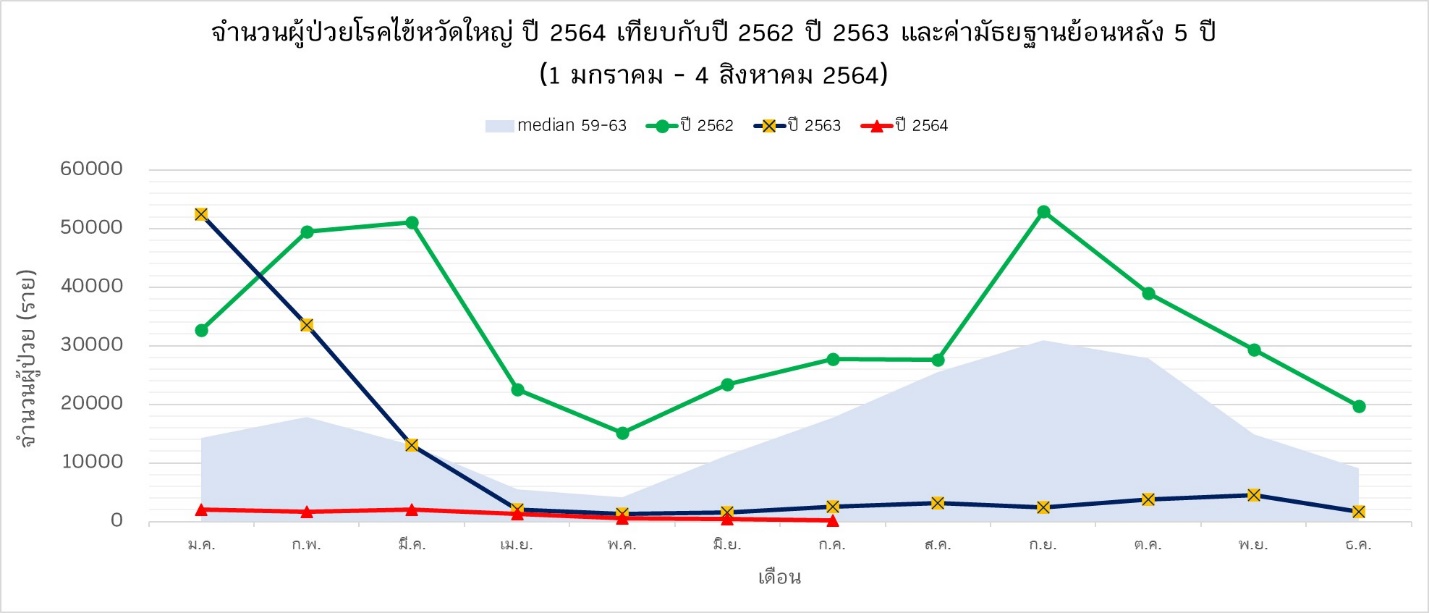 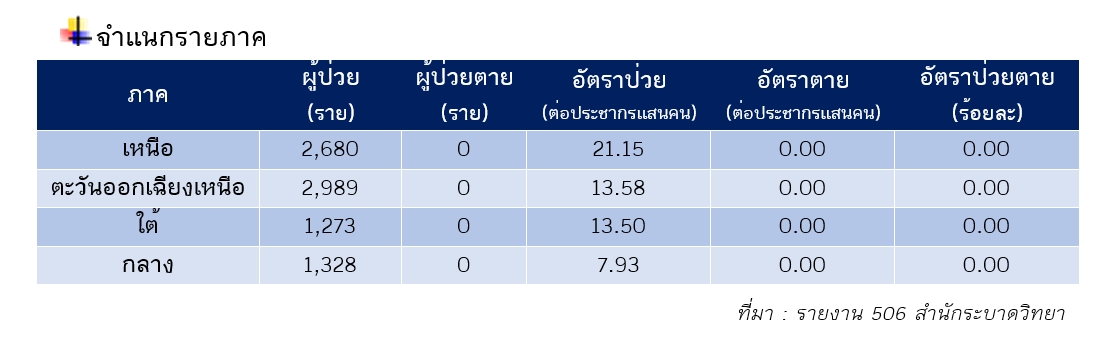 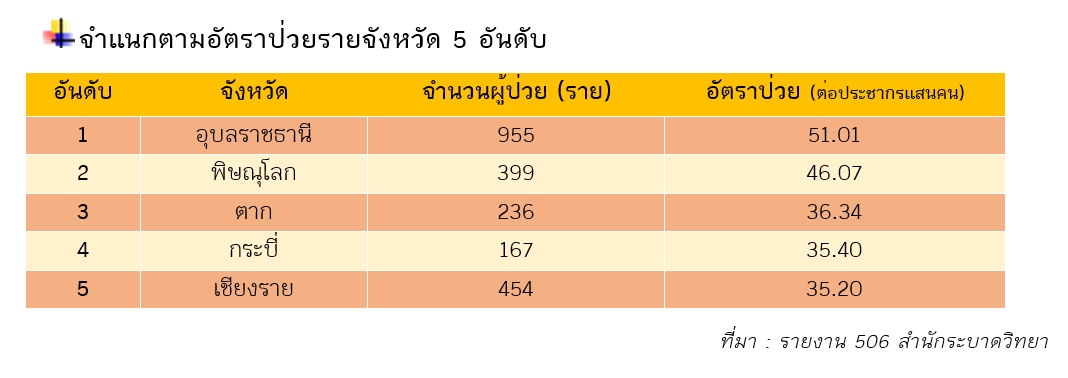 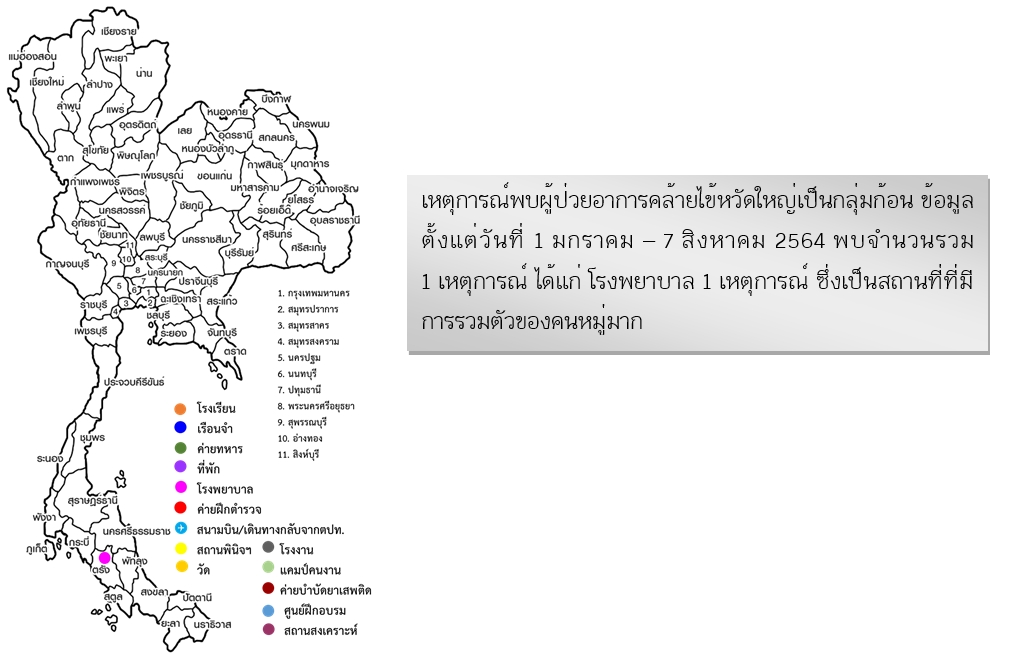 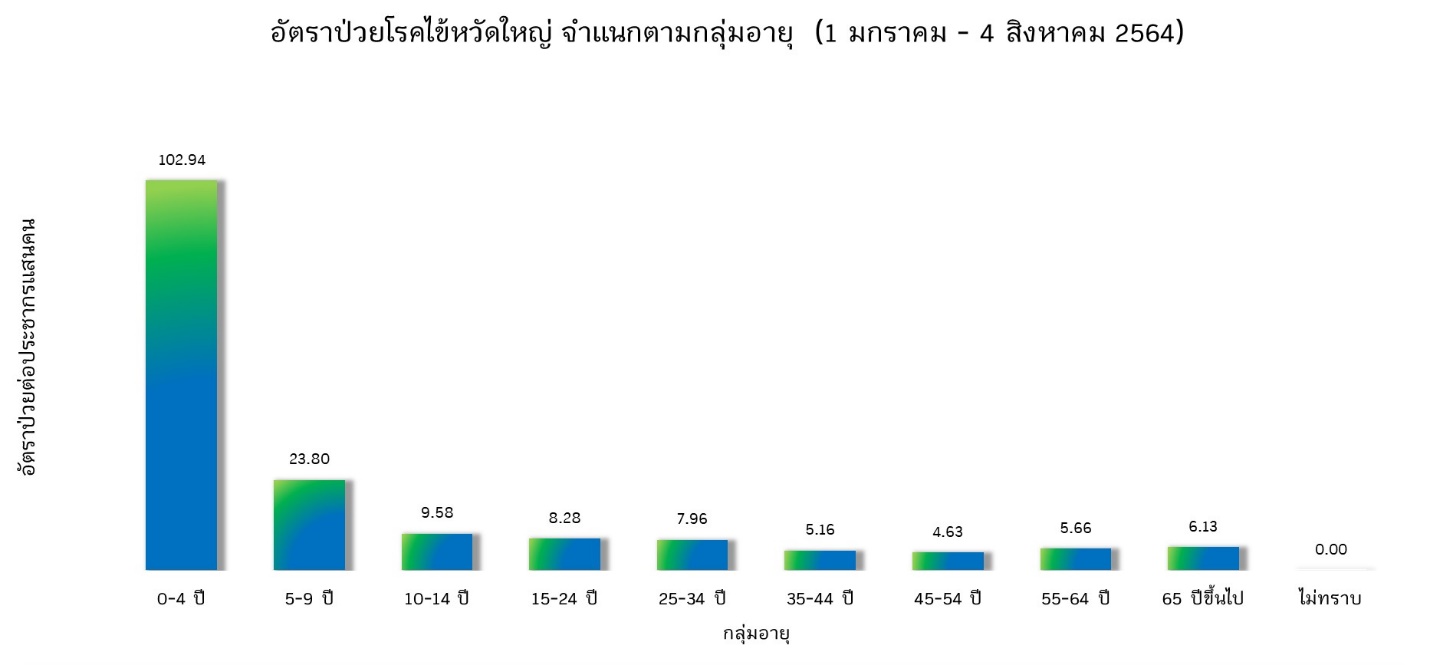 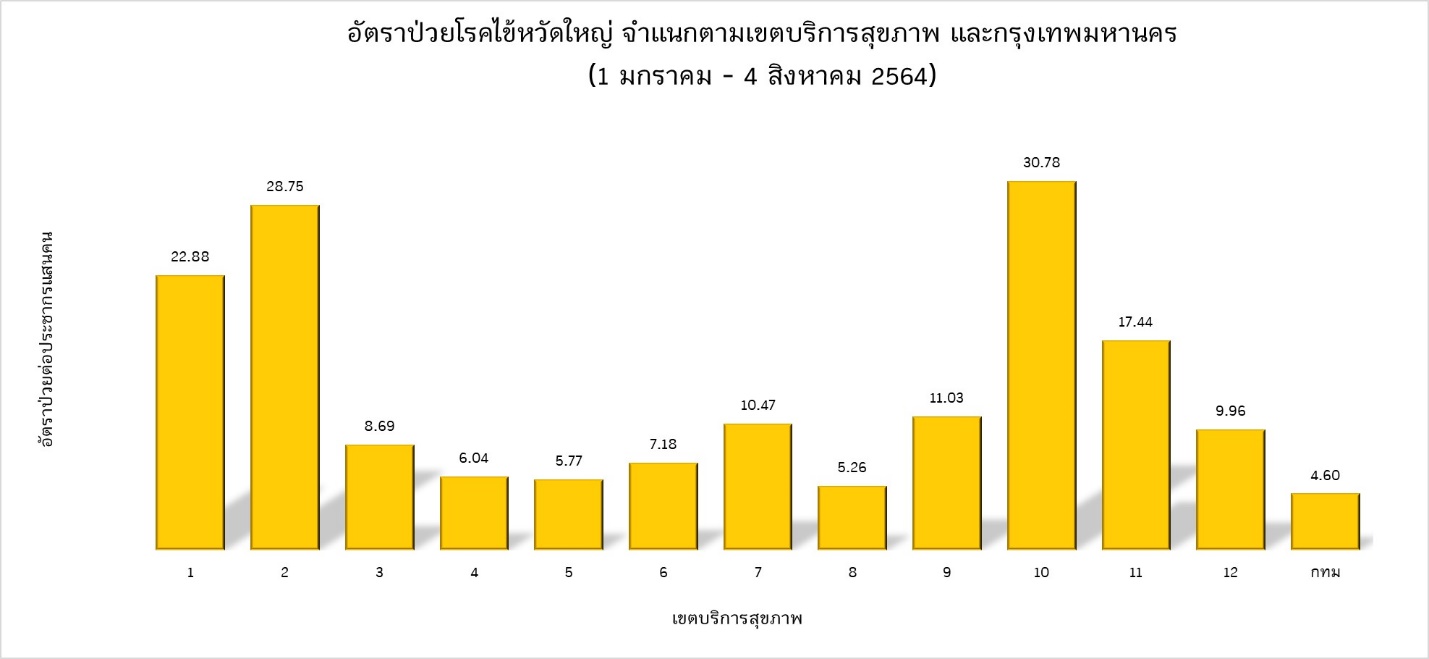 